EK Tez çalışmasını sürdürememe gerekçesinin belgeleriT.C.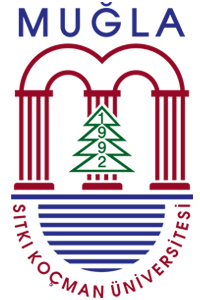 MUĞLA SITKI KOÇMAN ÜNİVERSİTESİSAĞLIK BİLİMLERİ ENSTİTÜSÜTEZ AŞAMASINDAKİ ÖĞRENCİLER İÇİNAFET VEYA SALGIN NEDENİYLE EK SÜRE TALEP FORMUAna Bilim Dalı: ……………………………………………………………………………………………………………………………………..Program: ………………………………………………………………………………………………………………………………………………Öğrencinin Adı Soyadı: ……………………………………………………………………………………………………….……………..…Öğrenci Numarası: ………………………………………………………………………………………………………………..……………..Danışmanın Unvanı Adı Soyadı: ……………………………………………………………………………………………………….....Tez Başlığı: ……………………………………………………………………………………………………………………………………………Tez Önerisinin Kabul Edildiği Enstitü Yönetim Kurulu Kararı Tarih ve Toplantı No: …………………………….Kaçıncı Ek Süre Başvurusu Olduğu*:	 İlk Ek Süre Başvurusu	 İkinci Ek Süre Başvurusu*Yükseköğretim Kurulu Başkanlığı’nın 10.06.2020 tarih ve 31151 sayılı kararı gereğince; “Madde 35-8 Yükseköğretim kurumları tarafından, afet ve salgınlarda tez aşamasındaki lisansüstü eğitim öğrencilerine talepleri halinde bir dönem, afet veya salgının aşamasına göre tekrar başvurmaları durumunda bir dönem daha olmak üzere en fazla iki dönem ek süre verilebilir, verilen bu ek süreler azami süreden sayılmaz.”ÖĞRENCİ TARAFINDAN DOLDURULACAKTIRYukarıda bilgilerimin yazıldığı Enstitünüz öğrencisiyim. Yükseköğretim Kurulu Başkanlığı’nca 10 Haziran 2020 tarih ve 31151 sayılı Resmi Gazetede yayımlanarak yürürlüğe giren “Lisansüstü Eğitim ve Öğretim Yönetmeliğinde Değişiklik Yapılmasına Dair Yönetmelik” hükmü doğrultusunda aşağıda belirttiğim gerekçe nedeniyle azami öğrenim süreme 1 (bir) yarıyıl ilave edilmesi hususunda bilgilerinizi ve gereğini arz ederim.Öğrencinin Afet veya Salgın Nedeniyle Tez Çalışmasını Sürdürememe Gerekçesi:	Tarih	İmzaDANIŞMAN TARAFINDAN DOLDURULACAKTIRÖğrencinin Afet veya Salgın Nedeniyle Tez Çalışmasını Sürdürememe Gerekçesi Konusunda Görüşünüzü Belirtiniz:		İmza	Tarih	Danışmanın Unvanı Adı Soyadı